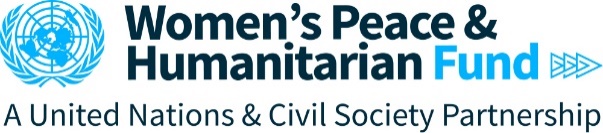 Поради щодо показників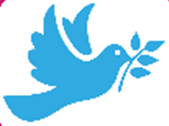 Зона впливу 6 WPHF: Розбудова миру та відновленняНижче наведено рекомендації для осіб, які отримують грант від Жіночого фонду миру та гуманітарної допомоги (WPHF) щодо необхідних показників, для використання в зоні впливу 6 WPHF: Розбудова миру та відновлення, а також специфічні ініціативи, спрямовані на жінок, які є вимушено переміщеними особами. Крім того, у рекомендаціях наведено інші можливі показники та викладено загальні рекомендації щодо використання показників, базових та цільових показників, а також засобів їх перевірки. Структура результатівСтислий опис положення: Покращення соціально-економічного відновлення та політичної участі жінок і дівчат у контексті розбудови миру. Необхідно використовувати це положення для рівня впливу й вибирати з переліку необхідних показників (див. визначення в наступному пункті). Необхідно також розробити власний звіт про результати, звіт про вихідні результати й показники, які стосуються ваших проєктів. Обов’язкові показникиЯк особа, яка отримує грант WPHF, ви зобов’язані використовувати перелік стандартних показників (див. таблицю 1), щоб полегшити глобальну звітність та формулювання впливу й досяжності ваших проєктів. Відповідно, необхідно вибирати: Принаймні один показник рівня впливу; і Усі показники охоплення (прямі та непрямі бенефіціари)Ви можете додати додаткові показники, які є важливими для вашого проєкту. Оптимальним вважається використання не більше трьох (3) показників для кожного результату та положення вихідного результату.   Таблиця 1: Визначення показників (обов’язкові показники)Таблиця 2 Інші можливі показники результату Наведені нижче показники результатів є лише рекомендаціями, які допоможуть вам зорієнтуватися під час визначення ваших показників для рівня результатів. Вони не є обов’язковими. Що таке показники?Показники — це «кількісні або якісні фактори або змінні, які забезпечують простий і надійний спосіб вимірювання досягнень, відображення змін, пов’язаних із проведенням заходів, або допомагають оцінити результати діяльності суб’єкта розвитку». Якщо стисло, індикатори — це «сигнали», які демонструють прогрес у досягненні результатів, а також зміни, що відбулися завдяки очікуваним вихідним результатам. Існує три типи показників:Показник вихідного результату: Ці показники використовуються для відстеження досягнення вихідного результату (продукту або наданої послуги).Показник результату або ефективності: Ці показники вимірюють більш короткострокові зміни, що відбуваються внаслідок завершення вихідних результатів. Показник впливу: Ці показники вимірюють довгострокові зміни внаслідок впровадження заходів, що відбуваються завдяки досягнутим результатам.Показник формується таким чином: Одиниця вимірювання + те, що вимірюється/відстежується (одиниця аналізу) + (відповідна дезагрегація)Приклади:Кількість/відсоток жінок із підвищеною свободою волі внаслідок економічних виробничих ресурсів + (з розбивкою за віковою групою)Кількість + занять для підвищення обізнаності громади, проведених з ОГС, щодо захисту інтересів жінок, які були вимушено переміщеними + (з розбивкою за типом ОГС)Базові й цільові показникиДля кожного показника необхідно визначити базові й цільові показники. Базові показники — це інформація, зібрана на початку проєкту, яка визначає вихідну точку показника. Для індикаторів результатів та впливу базовий показник використовуватиметься вперше, під час збору даних. Інколи, залежно від показника, він може дорівнювати нулю (0). Наприклад, для показника «Кількість жінок із збільшенням свободи волі внаслідок економічних виробничих ресурсів» на початку вашого проєкту, може бути 10 жінок (із 50) у вашій цільовій області, які повідомляють про зростання свободи волі. 10 (або 20 %) буде вашим цільовим показником. Якщо також використовувати «відсоток» (на додаток до кількості), це означатиме, що 2 (або 20 %) із 10 ОГС залучено. 2 (або 20 %) буде вашим цільовим показником. Для показників результатів базовий показник, зазвичай, дорівнює нулю (0), оскільки раніше не було впроваджено жодних заходів.Наприклад, для індикатора  «Кількість сесій для підвищення обізнаності громади, проведених з ОГС щодо захисту інтересів жінок, які є вимушено переміщеними особами», на початку вашого проєкту, можливо, раніше не проводилися сесії. Це означає, що ваш базовий показник дорівнюватиме нулю.Цільовий показник — це те, чого ви хочете досягти наприкінці проєкту. Цільові показники мають бути реалістичними та відповідати впроваджуваним заходам. Для всіх показників має бути цільовий показник. Використовуючи той самий показник, наведемо приклад:Для показника «Кількість жінок із розширеною свободою волі внаслідок економічних виробничих ресурсів» можливо, ви вважаєте, що завдяки вашим втручанням базова кількість 10 жінок значно зросте, тоді вашою цільовою кількістю може бути, наприклад, 40 жінок. Якщо також використовувати «відсоток» і ви відчуваєте, що ваші заходи допоможуть збільшити кількість жінок, які відчувають більшу свободу волі, ваша ціль може бути 80 % (40 із 50 жінок), наприклад. Інший приклад, використання показника «Кількість сесій для інформування громади, проведених з ОГС щодо захисту інтересів жінок, які є вимушено переміщені», ваш проєкт планує провести 5 сесій для інформування, це буде ваша мета.Засоби перевірки й джерелаКожен показник у матриці результатів передбачає засоби підтвердження й джерела. Засобом підтвердження є те, «як» (метод) ви збираєте дані. Його також називають методологією збору даних. Наприклад: аналіз документів, інтерв’ю, опитування, оцінювання, спостереження, обговорення у фокус-групах тощо.Джерело — це те, «звідки» ви отримуєте дані. Наприклад: національне опитування, статистика установ, цільові групи населення тощо. 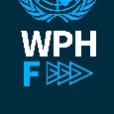 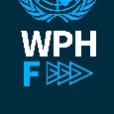 ВизначенняБіженці: Особи, які через насильство, війни, масові порушення прав людини або обґрунтований страх особистого переслідування шукають притулку за межами своєї країни та потребують міжнародного захисту.  Внутрішньо переміщена особа (ВПО): Особа, яка була змушена втекти зі свого дому внаслідок або щоб уникнути наслідків збройних конфліктів, насильства, порушень прав людини або природних чи антропогенних катастроф, і яка не перетинала міжнародно визнаний державний кордон.Особа, яка повернулася: Біженці, які повертаються до країни походження. ВПО, які повертаються до свого регіону походження після переміщення, також часто називають репатріантами.Шукач притулку: Переміщена особа, чий запит на надання притулку ще не розглянуто. Не кожного шукача притулку зрештою визнають біженцем.Очікувані результатиПоказникиЗасоби перевірки/ДжерелаЗаходиБюджетВпливПокращення соціально-економічного відновлення та політичної участі жінок і дівчат у контексті розбудови мируВиберіть принаймні один (1) показник:6.1. Кількість і типи планів і/або політик у контексті розбудови миру, на які впливають жінки або організації громадянського суспільства6.2. Кількість/відсоток жінок із підвищеною свободою волі внаслідок економічних виробничих ресурсів (з розбивкою за типом переміщення та віковою групою)6.3. Кількість жінок, які беруть участь у політичних процесах і процесах прийняття рішень (з розбивкою за типом переміщення та віковою групою)Огляд документів, спостереження або співбесідиЗразок опитування або перевірка документівАналіз документів, інтерв’ю або спостереженняРезультатиПідготуйте звіти про положення результатів на основі вашого проєкту.  Додайте такі показники охоплення на рівні результатів:R1. Кількість вимушено переміщених жінок, які отримують підтримку в межах проєкту (за типом переміщення та віковою групою)R2. Кількість людей, які отримали безпосередню користь від впровадження заходів (за статтю, віковою групою або іншим критерієм)R3. Кількість осіб, які опосередковано отримали вигоду від впровадження заходів І розробіть 1 додатковий показник для кожного результату, який фіксує зміни у вашому проєкті. Аналіз документів/Списки учасниківАналіз документів/ОцінюванняВизначається особою, яка отримує грантВихідні результатиРозробіть перелік вихідних результатів для кожного результату.  Розробіть 1–2 показники для кожного вихідного результатуВизначте засоби перевірки й джерело для кожного показникаДля кожного вихідного результату зазначте впроваджені заходиДля кожного вихідного результату зазначте суму бюджетуЗбір даних і принцип «Не нашкодь».Збір даних про бенефіціарів ніколи не повинен стояти вище, ніж безпека, приватність та етичні переконання жінок і громад. У багатьох випадках збір даних та ідентифікаційної інформації (наприклад, імен, контактної інформації або ідентифікації) від жінок та їхніх сімей може наражати їх на додатковий ризик і завдати шкоди. Важливо пам’ятати  Право залишатися в країні перебування може бути під загрозою через зібрані дані.Жінки та їхні родини можуть відчувати себе змушеними або зобов’язаними надати інформацію, щоб отримати користь від проєкту.Збір занадто великої кількості інформації про учасників може спричинити емоційний стрес, наприклад, спогади про болісний досвід конфлікту, насильства, порушення чи жорстокого поводження.Щоб зменшити ризики та шкоду, дотримуйтеся наведених указівок.Завжди отримуйте згоду бенефіціарів на збір будь-яких даних або ідентифікаційної інформаціїПовідомте бенефіціарів про те, як буде використовуватися інформація та як ви будете захищати інформацію.Переконайтеся, що бенефіціари знають, що вони мають право відмовитися від збору або використання їхньої інформаціїНе записуйте імена людей. Замість цього використовуйте цифри (наприклад, 1, 2, 3 тощо).Збирайте інформацію приватно, щоб оточуючі не почули.Не запитуйте занадто багато інформації у бенефіціарів. Запитуйте тільки в разі потреби.Захищайте зібрані дані, зберігаючи їх у безпечному місці або додаючи паролі до електронних файлів.Хоча в наступному розділі описано подання з дезагрегованими даними, наприклад за віковою групою, типом переміщення, домогосподарствами, які очолюють жінки, тощо, це робиться лише тоді, коли це безпечно, і якщо не буде завдано шкоди жінкам, організації або персоналу. Це робиться етичними способами, які забезпечують конфіденційність і захист.  Обов’язкові показники    Визначення Показник впливу 6.1 Кількість і типи планів і/або політик у контексті розбудови миру, на які впливають жінки або організації громадянського суспільстваВизнаючи, що розбудова миру та відновлення є довгостроковим процесом, цей показник фіксує як кількість, так і опис типів планів, стратегій або політики в процесах розбудови миру, в яких жінки змогли зробити суттєвий внесок або вплинути на зусилля з розвитку цих планів/політик. Приклади можуть включати жінок або ОГС, які успішно сприяли інтеграції гендерної специфіки, вимог жінок та/або фінансових зобов’язань у плани чи політику, і які спеціально підтримують інтеграцію та підтримку вимушено переміщених груп населення. Показник впливу 6.2 Кількість/відсоток жінок із підвищеною свободою волі внаслідок економічних виробничих ресурсів (з розбивкою за типом переміщення та віковою групою)Це кількісний показник, який підраховує загальну кількість жінок, які повідомили про підвищення свободи волі внаслідок покращення економічних ресурсів через ваш проєкт WPHF. Свобода волі може означати підвищену впевненість, участь або лідерство в прийнятті рішень внаслідок збільшення економічних можливостей і переваг. Наприклад, це можуть бути жінки, які повідомляють про збільшення участі, впливу та/або лідерства у прийнятті рішень у домогосподарстві або в процесі прийняття рішень у громаді в результаті збільшення економічних внесків або вигоди від реалізованих заходів з відновлення економіки. Показник не стосується кількості жінок, які отримали доступ до економічних ресурсів (ці цифри можуть бути зафіксовані на рівні результату). Це швидше демонструє зміну в здатності жінок використовувати свій голос, їхній вплив і здатність робити внесок у прийняття рішень, оскільки вони збільшили свої економічні ресурси (ви можете виміряти цю зміну у впливі, наприклад, провівши опитування).Ви можете повідомити загальну «кількість» і не зобов’язані використовувати одиницю «відсоток». Якщо ви бажаєте вказати відсоток, окрім кількості, він обчислюється діленням загальної кількості жінок, які повідомили про більшу активність, на загальну кількість жінок, опитаних у вашій цільовій області. Наприклад, 60 % (75 із 150 жінок).Цей показник потрібно дезагрегувати за віковою групою (старше 18 років і молодше 18 років) і типом переміщення (біженці, ВПО, особи, які повернулися, або шукачі притулку), коли це можливо. Можуть також бути включені інші змінні або дезагрегація, наприклад жінки з обмеженими можливостями, домогосподарства, які очолюють жінки, або інші взаємозв’язки, які мають відношення до контексту.Показник впливу 6.3Кількість жінок, які беруть участь у політичних процесах та/або процесах прийняття рішень (з розбивкою за типом переміщення та віковою групою)Це кількісний показник, який підраховує загальну кількість жінок, які беруть активну участь у процесах прийняття рішень в результаті втручання вашого проєкту WPHF. Це може відбуватися в громадських комітетах або форумах, органах прийняття рішень і управліннях на районному або регіональному рівнях, в управлінні реагуванням або мирними процесами або в політичних процесах, як-от вибори або процеси, спрямовані на сприяння розбудові миру та відновленню.Цей показник потрібно дезагрегувати за віковими групами (старше 18 років і молодше 18 років і типом переміщення, наприклад, біженці, ВПО, особи, які повернулися, або шукачі притулку), де це можливо.  Використовуйте показники охоплення. Розмістіть їх на рівні результатів структури результатівВикористовуйте показники охоплення. Розмістіть їх на рівні результатів структури результатівПоказник охоплення 1: Кількість вимушено переміщених жінок, які отримують користь від відповідних заходів (за типом переміщення та віковою групою)Це кількісний показник, який підраховує загальну кількість жінок, вимушено переміщених внаслідок переслідувань, конфліктів, насильства, стихійних лих або порушень прав людини (наприклад, біженки, внутрішньо переміщені особи (ВПО) або шукачі притулку), і які отримують підтримку безпосередньо від вашого проєкту. Підтримка може включати участь у заходах з економічного відновлення, як-от працевлаштування чи самозабезпечення, або участь у прийнятті рішень у політичних процесах, або в ролі агентів змін на місцевому, регіональному чи національному рівнях. Цей показник потрібно дезагрегувати за типом переміщення (біженці, ВПО, особи, які повернулися, або шукачі притулку) та віковою групою (старше 18 років і молодше 18 років), якщо це можливо. Можуть також бути включені інші змінні або дезагрегація, наприклад жінки з обмеженими можливостями, домогосподарства, які очолюють жінки, або інші взаємозв’язки, які мають відношення до контексту.Показник охоплення 2: Кількість інших людей, які отримали безпосередню користь від впровадження заходів (за статтю, віковою групою або іншими критеріями)Ці прямі бенефіціари стосуються інших осіб, груп або організацій, які отримують безпосередню вигоду від вашого втручання, або які є прямими одержувачами чи учасниками вашої діяльності. До них можуть входити приймаючі громади, члени місцевих організацій громадянського суспільства чи інші зацікавлені сторони. Прямі бенефіціари мають розподілятися за статтю та віковими групами (молодше 18 років і старше 18 років). За потреби можна включити іншу дезагрегацію (наприклад, інвалідність, місцезнаходження, домогосподарство, яке очолює жінка, зацікавлена сторона тощо).Показник охоплення 3 Кількість осіб, які опосередковано отримали вигоду від впровадження заходів Непрямі бенефіціари означають інших осіб, групи чи організації, які не є прямою ціллю вашого втручання. Це можуть бути інші члени громади або члени сім’ї, які отримують позитивний ефект від впроваджених заходів за прямої участі бенефіціарів. Розрахунок непрямих бенефіціарів зазвичай здійснюється шляхом обчислення показника середнього розміру сім’ї та його множення на кількість прямих бенефіціарів. Попри те, що це може призвести до подвійного підрахунку, використання середнього показника може допомогти. Наприклад, якщо середній розмір сім’ї становить 5 осіб, а безпосередніх бенефіціарів — 100, ви повинні помножити 5 x 100 = 500.Непрямих бенефіціарів не потрібно розмежовувати.Можливі показники результату    ВизначенняВиди діяльності, які сприяють соціальній єдності та розбудові миру між приймаючою спільнотою та спільнотою біженців або ВПОЦе якісний показник, який описує типи ініціатив, які сприяють соціальній згуртованості та покращенню миру між приймаючими громадами та жінками чи громадами, які були вимушено переміщені (біженці, ВПО, особи, які повернулися, або шукачі притулку). Це може включати розширення діалогу або співпраці між громадами та будь-яку діяльність, заплановану проєктом з цією метою.Тип втручання, яке реалізують ОГС для посилення участі жінок у політичних процесах та/або процесах прийняття рішень у контексті розбудови миру Це якісний показник, який описує тип дій/стратегій, які вживає ваша організація, щоб сприяти участі жінок у політичних процесах та/або процесах прийняття рішень у контексті розбудови миру. Це може передбачати різні заходи, як-от кампанії із захисту інтересів, інформаційні сесії щодо важливості залучення та рівної участі жінок, аналітичні огляди/інформаційні матеріали/дослідження щодо участі жінок, тренінги з питань захисту інтересів, надання технічної допомоги для підтримки участі жінок у процесі прийняття рішень тощо. Це можуть бути одноразові втручання або такі, що тривають протягом усього проєкту WPHF.  Типи вимог, які були розроблені та представлені стосовно планів і політики, що враховують гендерні аспектиЦе якісний показник, який описує типи вимог або рекомендацій, які були представлені за підтримки вашого проєкту WPHF для розробки гендерно-чутливих планів або політики в контексті розбудови миру, особливо тих, які пов’язані із захистом і відновленням жінок, які були вимушено переселені. Гендерно-чутливі плани та/або політика можуть передбачати додавання формулювань («жінки» або «гендер») у ключовий документ, щоб гарантувати, що SGBV розглядається як питання миру та безпеки, що діалоги містять теми, які розглядають гендерну рівність і пов’язані з гендером формулювання в планах чи політиках відновлення або конкретні питання, пов’язані з жінками, які були вимушено переміщені, тощо. Кількість вимушено переміщених жінок, яким надається підтримка для більш активної участі в економічному та політичному життіЦе кількісний показник, який підраховує загальну кількість жінок, вимушено переміщених внаслідок переслідувань, конфліктів, насильства, стихійних лих або порушень прав людини (наприклад, біженки, внутрішньо переміщені особи (ВПО) або шукачі притулку), і які отримують підтримку безпосередньо від вашого проєкту. Підтримка передбачає участь у заходах з економічного відновлення, як-от працевлаштування чи самозабезпечення, або участь у прийнятті рішень у політичних процесах, або в ролі агентів змін на місцевому, регіональному чи національному рівнях. Цей показник потрібно дезагрегувати за віковою групою (старше 18 років і молодше 18 років), коли це можливо. Можуть також бути включені інші змінні або дезагрегація, наприклад жінки з обмеженими можливостями, домогосподарства, які очолюють жінки, або інші взаємозв’язки, які мають відношення до контексту.Ступінь, у якому жінки почуваються в безпеці під час участі в економічній діяльностіЦе якісний показник, який вимірює, наскільки вимушено переміщені жінки відчувають, що офіційна чи неофіційна економічна діяльність, в якій вони беруть участь, безпечна та захищена.  Доступ до офіційної роботи або засобів до існування може бути заборонений або обмежений законом, і багато біженців, яким вдається знайти роботу, роблять це переважно в неформальній економічній сфері. Тип зайнятості залежить від національного законодавства та контексту. Безпечна та надійна економічна діяльність або зайнятість стосується роботи, яка не завдає шкоди чи травм, за якої жінки захищені від переслідувань і сексуальних домагань на робочому місці, не піддаються експлуатації, не змушені брати участь у експлуатаційній роботі або їм не відмовляють у заробітній платі чи виплаті. Також важливо враховувати офіційний працездатний вік у країні та наявність дитячої праці.Цей показник потрібно дезагрегувати за віковими групами (старше 18 років і молодше 18 років) і типом переміщення, наприклад, біженці, ВПО, особи, які повернулися, або шукачі притулку), де це можливо.  Кількість жінок, які займаються діяльністю, що приносить дохід (IGA) для підтримки свого економічного зростанняЦе кількісний показник, який підраховує загальну кількість жінок, які почали діяльність, що приносить дохід (IGA) для підтримання економіки та благополуччя своєї родини, і є результатом вашого втручання в межах проєкту. IGA можуть бути будь-якого розміру та в будь-якому секторі (сільське господарство та тваринництво, ремесла, утримання магазинів тощо) і можуть керуватися окремою жінкою або групою жінок у спільній IGA, наприклад через групу самодопомоги чи іншу неформальну або формальну групу. Якщо використовуються групові IGA, слід враховувати всіх членів групи. Цей показник потрібно дезагрегувати за віковими групами (старше 18 років і молодше 18 років) і типом переміщення, наприклад, біженці, ВПО, особи, які повернулися, або шукачі притулку), де це можливо.  Можуть також бути включені інші змінні або дезагрегація, наприклад жінки з обмеженими можливостями, домогосподарства, які очолюють жінки, або інші взаємозв’язки, які мають відношення до контексту.Для проєктів, спрямованих на зміцнення існуючих IGA, ОГС можуть скоригувати показник на «Кількість жінок, які посилили діяльність, що приносить дохід, щоб підтримати своє економічне відновлення». Посилення IGA можуть стосуватися розширення та збільшення масштабів, реінвестування, найму інших жінок тощо.